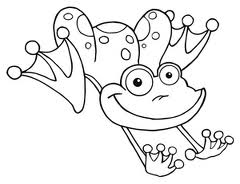 What’s Hop-peningWhat’s Hop-peningReadingRLK.7 I can describe the relationship between illustrations & the storyRIK.5d I can identify the front & back cover, & title page of a bookSight Words: come, andWritingLK.1a I can print many upper and lowercase letters of the alphabetWK.3 I can use a combination of drawing, dictating, and writing to narrate a storyScienceK.P.2 Understand how objects are described based on their physical properties & how they are used.K.P.2.2 Compare the observable physical properties of different kinds of materials (clay, wood, cloth, paper, etc.) from which objects are made & how they are used.MathK.CC.4 I can understand the relationship between numbers & quantities.K.CC.6 I can identify whether the number of objects in one group is less than, more than, or equal to the number of objects in another group. K.OA.1 I can show how to add and subtract using objects, fingers, pictures, numbers, words, etc..